Rotary Clubs of Yolo County Beer Booth Committee-2022 County Fairhttp://www.woodlandrotary.org/BeerBooth.cfm  information repositary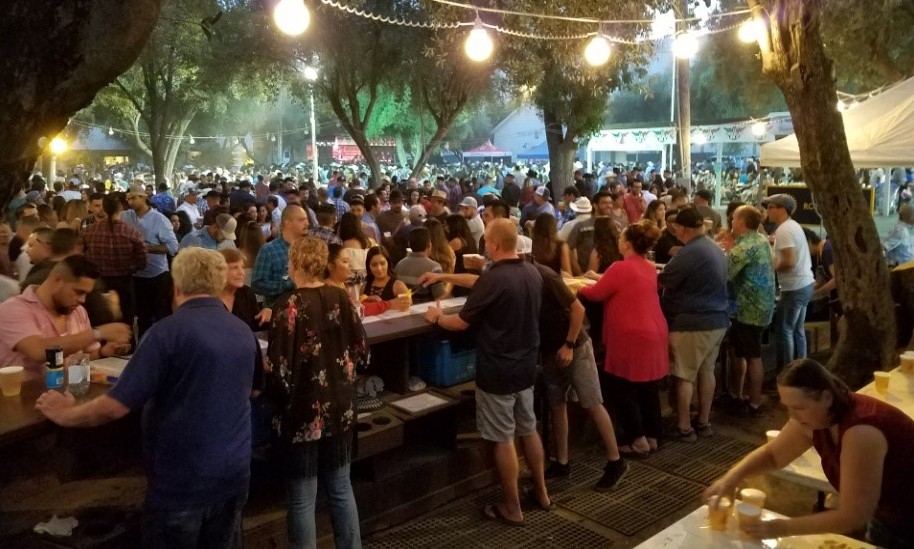 Agenda for Committee meeting 5:30 Monday, 28 March 2022At Steve’s Pizza, 314 F Street, DavisGreetings, introductions, and ‘thank you for supporting the Rotary Beer Booth’ operation.  Please review the contact list, correct any errors, and initial that you are here.  The fair announced mid-March they are going ahead a ‘normal’ fair and asked if we wanted to be ‘an active participant’.  I said yes.  I am assuming we plan for it, recognizing the covid situation may dictate last minute changes.  Everyone is in same situation.  Thoughts?What’s new:  Beer booths open at 4pm on Wed, then noon the rest of the fair.  Anticipating a Gala Wed evening in the repurposed floral building.Only one stage this year, but it is the Rotary picnic area (us).  Margarita bar (Fair Foundation) somewhere in our general area.We have ~$4,600 in the bank from 2019 (primarily to purchase wine up front and seeding tills). Al Aldrete and Joe Muller both no longer in Rotary. Joes avail for consultation.  Do we have a place to store all the beer both trappings stored at his house?ABC training: mandatory minimum of one trained shift supervisor at all times.  Should have backup.  Would be nice if all of us get certified (~45 min on-line course/exam, good for 3 yrs)And fyi, we do have a “Beer Booth Operating Guidelines and Procedures” document that club presidents approved in 2015, and a “Procedures Manual” which provide some structure for us.Need some repairs on the ticket booth (attempted breakin).What went well; what warrants review on what we have done in the past?What key positions need to be staffed?  In past we have had:Do you want a new committee chair?  If you keep me, I need a co-chair that will commit to taking over next year. Co-chairs/main coordination team. Maybe rep from Davis, Woodland, Sac/Clarksburg clubs? Wine and beer guru’s (proposing selections and quantities and overseeing beverage  purchases with the distributor).Shift managers (two per day), with three shifts of Rotarians behind the bar/dayKeg Tappers to keep the suds flowing, including record keeping to aid restocking.Person(s) responsible for daily set up and take down. Money manager during the fair, ensuring reasonable accountability and safe keeping of tickets and depositing of money.  Correlate tickets sold with cash from sales by shift. Music selection/coordination with fair??Treasurer-Vicki Faye has agreed to continue in this function.Next meeting (what time/place/day of week works best?